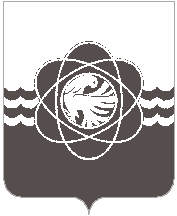 63 сессии четвертого созываот 21.05.2019  № 515О предоставлении нежилого фондав безвозмездное пользованиеРассмотрев предложения Администрации муниципального образования «город  Десногорск» Смоленской области от 15.05.2019 № 4758, в соответствии с п. 7.2. раздела 7 Положения о порядке владения, пользования и распоряжения муниципальным имуществом муниципального образования «город Десногорск» Смоленской области, утвержденного решением Десногорского городского Совета от 24.04.2012 № 620, учитывая рекомендации  постоянных депутатских комиссий, Десногорский городской СоветР Е Ш И Л:1. Предоставить в безвозмездное пользование областному государственному бюджетному учреждению «Смоленское областное бюро технической инвентаризации» нежилые помещения (№ 30 - 33) общей площадью 29,5 кв.м, находящиеся в собственности муниципального образования «город Десногорск» Смоленской области, расположенные    по   адресу:  216400,  Российская  Федерация,  Смоленская  область, г. Десногорск, 3 мкр., строение 10а (1 этаж), для использования под офис с 14.05.2019 сроком на 3 года. 2. Настоящее решение опубликовать в газете «Десна».И.о. Председателя Десногорского  городского Совета                               С.А.Гайдайчук Глава         муниципального   образования   «город Десногорск» Смоленской области                                               А.Н. Шубин